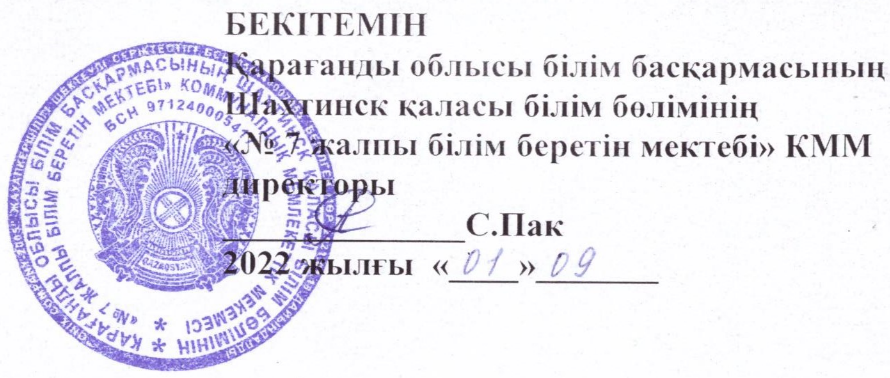 2022-2023 оқу жылына арналған ғылыми-әдістемелік жұмыс жоспары Әдістемелік тақырып«МЖМБС іске асыру жағдайында білім беру сапасын қамтамасыз етудің негізгі шарттарының бірі ретінде педагогтің кәсіби-тұлғалық өсуін басқару» Мақсаты:  жаңа білім беру стандарттарын іске асыру жағдайында білім беру сапасын арттыру факторы ретінде мұғалімдердің әлеуетін үздіксіз дамыту, педагогтердің кәсіби шеберлігі мен кәсіби құзыреттілігінің деңгейін арттыру үшін жағдайлар жасау  Тапсырмалар:Білім беру мазмұнын жаңарту:оқытудағы жүйелі-белсенділік тәсілін одан әрі іске асыру; тұлғаға бағытталған білім беру; сыртқы және ішкі әлеуметтік тапсырысты іске асыру, ашық білім беру жүйесін жетілдіру мақсатында мұғалімдермен, оқушылармен және ата - аналармен жұмысты дараландыру;ОӘК білім беру желілерінің, білім беру бейіндерінің және элективті курстардың вариативтілігі; бай ақпараттық-білім беру ортасын құру, білім беру сапасын арттыру құралы ретінде ақпараттық технологияларды пайдалану;білім беру сапасын бағалау жүйесінің мектепішілік моделін жетілдіру; қызметтің қоғамдық сараптамасын ұйымдастыру. Кадр әлеуетін одан әрі дамыту: ынталандыру шараларын одан әрі іске асыру есебінен мұғалімдер корпусының шығармашылық және инновациялық әлеуетін дамыту жөніндегі жұмысты жандандыру; кәсіби конкурстарға қатысу, авторлық педагогикалық әзірлемелер жасау, жобалау-зерттеу қызметі, оқыту семинарлары, вебинарлар және курстық дайындық арқылы педагогтердің кәсіби құзыреттілігін арттыру үшін жағдай жасау; әдістемелік апталарды, педагогикалық кеңестерді, ашық сабақтарды, мастер-класстарды ұйымдастыру және өткізу арқылы шығармашылықпен жұмыс істейтін мұғалімдердің озық педагогикалық тәжірибесін жинақтау және тарату бойынша жұмысты жалғастыру.жалпы орта білім берудің федералды мемлекеттік білім беру стандарттарын енгізу шеңберінде білім беру процесін әдістемелік қолдауды қамтамасыз ету. Әдістемелік жұмыс нысандары: Тақырыптық педагогикалық кеңестер.2.  Ғылыми-әдістемелік кеңес.    3.  Мұғалімдердің пәндік және шығармашылық бірлестіктері.    4.  Мұғалімдердің өзін-өзі тәрбиелеу тақырыптары бойынша жұмысы.    5.  Ашық сабақтар.    6.  Шығармашылық есептер.    7.  Пәндік апталар.    8.  Семинарлар.    9.  Заманауи сабақты ұйымдастыру және өткізу бойынша кеңестер.    10. Дарынды балалармен жұмысты ұйымдастыру.    11. Үлгерімі төмен балалармен жұмысты ұйымдастыру.    12. Мұғалім мен оқушының "Портфолиосы"    13. Біліктілікті арттыру курстық жүйесін ұйымдастыру және бақылау.Әдістемелік қызмет қызметінің негізгі бағыттары №№ Жоспарланған іс-шараМерзіміЖауаптыларНәтижесіМектептің әдістемелік жұмысын басқаруды қамтамасыз етуМақсаты:  әдістемелік жұмыс жүйесінің мектептің білім беру үдерісімен үздіксіз байланысын қамтамасыз етуМектептің әдістемелік жұмысын басқаруды қамтамасыз етуМақсаты:  әдістемелік жұмыс жүйесінің мектептің білім беру үдерісімен үздіксіз байланысын қамтамасыз етуМектептің әдістемелік жұмысын басқаруды қамтамасыз етуМақсаты:  әдістемелік жұмыс жүйесінің мектептің білім беру үдерісімен үздіксіз байланысын қамтамасыз етуМектептің әдістемелік жұмысын басқаруды қамтамасыз етуМақсаты:  әдістемелік жұмыс жүйесінің мектептің білім беру үдерісімен үздіксіз байланысын қамтамасыз етуМектептің әдістемелік жұмысын басқаруды қамтамасыз етуМақсаты:  әдістемелік жұмыс жүйесінің мектептің білім беру үдерісімен үздіксіз байланысын қамтамасыз етуМектептің әдістемелік жұмысын басқаруды қамтамасыз етуМақсаты:  әдістемелік жұмыс жүйесінің мектептің білім беру үдерісімен үздіксіз байланысын қамтамасыз ету1.1.  Ұйымдастырушылық-педагогикалық қызметМақсаты:  жұмыс перспективалары туралы бірыңғай идеяларды әзірлеу, қызмет бағыттарын анықтау.1.1.  Ұйымдастырушылық-педагогикалық қызметМақсаты:  жұмыс перспективалары туралы бірыңғай идеяларды әзірлеу, қызмет бағыттарын анықтау.1.1.  Ұйымдастырушылық-педагогикалық қызметМақсаты:  жұмыс перспективалары туралы бірыңғай идеяларды әзірлеу, қызмет бағыттарын анықтау.1.1.  Ұйымдастырушылық-педагогикалық қызметМақсаты:  жұмыс перспективалары туралы бірыңғай идеяларды әзірлеу, қызмет бағыттарын анықтау.1.1.  Ұйымдастырушылық-педагогикалық қызметМақсаты:  жұмыс перспективалары туралы бірыңғай идеяларды әзірлеу, қызмет бағыттарын анықтау.1.1.  Ұйымдастырушылық-педагогикалық қызметМақсаты:  жұмыс перспективалары туралы бірыңғай идеяларды әзірлеу, қызмет бағыттарын анықтау.11Мектептің 2022-2023 оқу жылына арналған әдістемелік тақырыбын бекітуТамыз 2022 ж. Мектеп әкімшілігі Мектептің әдістемелік тақырыбын бекіту22Мектептің 2022-2023 оқу жылына арналған әдістемелік жұмыс жоспарын жасау Қыркүйек2022 ж.ОТЖ директордың орынбасарлары:А.А.Садуова., И.А.Федотова  Мектептің әдістемелік жұмыс жоспарын бекіту33 Әдістемелік кеңестің құрамын бекітуҚыркүйекС.Ю,Пак., А.А.Садуова., И.А.Федотова Бұйрық44 Әдістемелік бірлестіктерді жинақтауҚыркүйекОТЖ директордың орынбасарлары:А.А.Садуова., И.А.Федотова Бұйрық55Мектеп педагогтерінің сандық және сапалық құрамы туралы мәліметтер базасын құру аттестаттаудың перспективалық жоспары Қыркүйек С.Ю.Пак., Т.Г.Дегембаева  Педагог кадрларды есепке алу, ҚКП66Нормативтік-құқықтық құжаттарды зерделеуБір жыл ішіндеМектеп әкімшілігіӘдістемелік жұмысты ұйымдастырудың нормативтік-құқықтық базасын зерделеу1.2.  Мектептің әдістемелік кеңесінің жұмысыМақсаты:  білім беру процесін дамытуды жобалау, өнімді ұйымдастыру педагогикалық қызмет1.2.  Мектептің әдістемелік кеңесінің жұмысыМақсаты:  білім беру процесін дамытуды жобалау, өнімді ұйымдастыру педагогикалық қызмет1.2.  Мектептің әдістемелік кеңесінің жұмысыМақсаты:  білім беру процесін дамытуды жобалау, өнімді ұйымдастыру педагогикалық қызмет1.2.  Мектептің әдістемелік кеңесінің жұмысыМақсаты:  білім беру процесін дамытуды жобалау, өнімді ұйымдастыру педагогикалық қызмет1.2.  Мектептің әдістемелік кеңесінің жұмысыМақсаты:  білім беру процесін дамытуды жобалау, өнімді ұйымдастыру педагогикалық қызмет1.2.  Мектептің әдістемелік кеңесінің жұмысыМақсаты:  білім беру процесін дамытуды жобалау, өнімді ұйымдастыру педагогикалық қызмет7№1 Отырыс. Тақырыбы: «Жаңа оқу жылындағы әдістемелік жұмыстың басым міндеттері және оларды әдістемелік бірлестіктің әдістемелік жұмыс жоспарларында көрсету» Жұмыс мәселелері:1) 2022-2023 оқу жылына арналған жұмыс жоспарын бекіту.2) элективті курстар мен жұмыс бағдарламаларын бекіту.3) 2022-2023 оқу жылында педагог кадрларды аттестаттау рәсімі.4) Әрбір ӘБ шеңберінде ашық сабақтар жүйесін жоспарлау№1 Отырыс. Тақырыбы: «Жаңа оқу жылындағы әдістемелік жұмыстың басым міндеттері және оларды әдістемелік бірлестіктің әдістемелік жұмыс жоспарларында көрсету» Жұмыс мәселелері:1) 2022-2023 оқу жылына арналған жұмыс жоспарын бекіту.2) элективті курстар мен жұмыс бағдарламаларын бекіту.3) 2022-2023 оқу жылында педагог кадрларды аттестаттау рәсімі.4) Әрбір ӘБ шеңберінде ашық сабақтар жүйесін жоспарлауҚыркүйекОТЖ директордың орынбасарлары:А.А.Садуова., И.А.Федотова.,  әдістемелік бірлестіктерінің жетекшілеріПедагогикалық ұжымның 2022– 2023 оқу жылына арналған жұмысының негізгі бағыттары мен міндеттерін, даму бағдарламаларын, әдістемелік жұмыс жоспарларын түзетуді анықтау.8№ 2 Отырыс. Тақырыбы: «МЖМБС педагогикалық ұжымының іске асыру барысы туралы».   Жұмыс мәселелері:1) мектептегі пәндік олимпиадаларды өткізуді талдау;бірінші тоқсандағы оқу процесінің мониторингінің қорытындыларықұжаттаманы ресімдеудің бірыңғай нормалары№ 2 Отырыс. Тақырыбы: «МЖМБС педагогикалық ұжымының іске асыру барысы туралы».   Жұмыс мәселелері:1) мектептегі пәндік олимпиадаларды өткізуді талдау;бірінші тоқсандағы оқу процесінің мониторингінің қорытындыларықұжаттаманы ресімдеудің бірыңғай нормаларыҚарашаМектеп әкімшілігіС.Ю,Пак., Т.Г.Дегембаева  МЖМБС іске асыру нәтижелері туралы талдамалық анықтама9№3 Отырыс.Тақырыбы: «Заманауи сабақ жаңа буын стандарттарын іске асыру барысында жаңа білім беру нәтижелеріне қол жеткізудің шарты»                                            Жұмыс мәселелері:мектептің бірінші жартыжылдықтағы әдістемелік жұмысының нәтижелілігі;бірінші жартыжылдықтағы оқу процесінің мониторингінің қорытындылары;пәндік олимпиадалардың қалалық кезеңіне мектеп оқушыларының қатысу қорытындылары.№3 Отырыс.Тақырыбы: «Заманауи сабақ жаңа буын стандарттарын іске асыру барысында жаңа білім беру нәтижелеріне қол жеткізудің шарты»                                            Жұмыс мәселелері:мектептің бірінші жартыжылдықтағы әдістемелік жұмысының нәтижелілігі;бірінші жартыжылдықтағы оқу процесінің мониторингінің қорытындылары;пәндік олимпиадалардың қалалық кезеңіне мектеп оқушыларының қатысу қорытындылары.Қаңтар ОТЖ директордың орынбасарлары:А.А.Садуова., И.А.Федотова., әдістемелік бірлестіктерінің жетекшілері Оқушылардың республикалық пәндік олимпиадасының қалалық кезеңінің нәтижелері туралы талдамалық анықтама және әдістемелік қызмет нәтижелері туралы анықтама.10№ 4 Отырыс.  Тақырыбы:  «Оқытудың барлық деңгейлерінде негізгі білім беру бағдарламасын іске асыру барысында АКТ - технологияларды, оқу - зерттеу және жобалау қызметін пайдалану саласында білім алушылардың құзыреттерін дамыту және қалыптастыру»Жұмыс мәселелері: пән мұғалімдерінің жұмыс тәжірибесін жинақтау нәтижелері;МӘБ-да пәндік апталарды өткізу қорытындылары бойынша ұсынымдар; ӘБ құру бойынша жұмысының аралық нәтижелері әдістемелік жинағыш; жаңа оқу жылына дайындық.№ 4 Отырыс.  Тақырыбы:  «Оқытудың барлық деңгейлерінде негізгі білім беру бағдарламасын іске асыру барысында АКТ - технологияларды, оқу - зерттеу және жобалау қызметін пайдалану саласында білім алушылардың құзыреттерін дамыту және қалыптастыру»Жұмыс мәселелері: пән мұғалімдерінің жұмыс тәжірибесін жинақтау нәтижелері;МӘБ-да пәндік апталарды өткізу қорытындылары бойынша ұсынымдар; ӘБ құру бойынша жұмысының аралық нәтижелері әдістемелік жинағыш; жаңа оқу жылына дайындық.Наурыз Мұғалім-тренер., педагог-зерттеушілер.,ОТЖ директорының орынбасарлары  Қойылған міндеттерді іске асыру дәрежесін анықтау туындаған проблемаларды анықтау және шешу жолдарын анықтау.11№ 5 Отырыс. Тақырыбы:  «2022-2023 оқу жылындағы мектептің әдістемелік жұмысының қорытындысы»Жұмыс мәселелері: 1) мектептің бір жылдағы әдістемелік жұмыс жоспарын іске асыру туралы есеп. 2) мектептің 2023-2024 оқу жылына арналған әдістемелік жұмыс жоспарының жобасын талқылау.№ 5 Отырыс. Тақырыбы:  «2022-2023 оқу жылындағы мектептің әдістемелік жұмысының қорытындысы»Жұмыс мәселелері: 1) мектептің бір жылдағы әдістемелік жұмыс жоспарын іске асыру туралы есеп. 2) мектептің 2023-2024 оқу жылына арналған әдістемелік жұмыс жоспарының жобасын талқылау.МамырОТЖ директорының орынбасарлары.,  А.А.Садуова., И.А.Федотова., ӘБ жетекшілеріҚорытындылау. әдістемелік кеңестің 2023-2024 оқу жылына арналған перспективалық жұмыс жоспарына ұсынымдар1 .3 .  ӘБ  жетекшілерімен жұмысМақсаты:  Мектептің әдістемелік тақырыбын іске асыру бойынша педагогикалық процеске қатысушылардың өнімді қызметін қамтамасыз ету1 .3 .  ӘБ  жетекшілерімен жұмысМақсаты:  Мектептің әдістемелік тақырыбын іске асыру бойынша педагогикалық процеске қатысушылардың өнімді қызметін қамтамасыз ету1 .3 .  ӘБ  жетекшілерімен жұмысМақсаты:  Мектептің әдістемелік тақырыбын іске асыру бойынша педагогикалық процеске қатысушылардың өнімді қызметін қамтамасыз ету1 .3 .  ӘБ  жетекшілерімен жұмысМақсаты:  Мектептің әдістемелік тақырыбын іске асыру бойынша педагогикалық процеске қатысушылардың өнімді қызметін қамтамасыз ету1 .3 .  ӘБ  жетекшілерімен жұмысМақсаты:  Мектептің әдістемелік тақырыбын іске асыру бойынша педагогикалық процеске қатысушылардың өнімді қызметін қамтамасыз ету1 .3 .  ӘБ  жетекшілерімен жұмысМақсаты:  Мектептің әдістемелік тақырыбын іске асыру бойынша педагогикалық процеске қатысушылардың өнімді қызметін қамтамасыз ету1212"2022-2023 оқу жылындағы әдістемелік жұмыстың басым міндеттері және оларды әдістемелік бірлестіктердің жоспарларында көрсету" әдістемелік кеңесі Қыркүйек  ОТЖ жөніндегі директордың орынбасарлары., А.А.Садуова., И.А.Федотова., ӘБ жетекшілеріӘдістемелік жұмыс міндеттерін жүйелі шешу 1313 ӘБ жетекшілеріне оқу жылына арналған жұмыс жоспарын жазу бойынша консультациялар Қыркүйек ОТЖ жөніндегі директордың  орынбасарлары:А.А.Садуова., И.А.Федотова., ӘБ жетекшілері ӘБ жетекшілеріне жұмыс жоспарын жазуға көмектесу1414 Сандық және сапалық құрамы туралы ӘБ мәліметтер базасын құруҚыркүйекӘБ жетекшілері:Г.Ф.Кравчишина.,Н.Р.Макенова., Е.Е.Колобовникова., С.Е.Лукина.,Ю.А.Баталова Картотеканы тексеру арқылы педагог кадрларды есепке алу1515 ӘБ жұмыс жоспарларын жасау.ҚыркүйекӘБ жетекшілері:Г.Ф.Кравчишина., Н.Р.Макенова., Е.Е.Колобовникова., С.Е.Лукина., Ю.А.Баталова  Әдістемелік бірлестіктердің жұмыс жоспарларын бекіту1616 Әдістемелік бірлестік педагогтарының өзіндік білім көтеру  бойынша жұмысын жоспарлау және жүзеге асыруҚыркүйекӘБ жетекшілері:Г.Ф.Кравчишина., Н.Р.Макенова., Е.Е.Колобовникова., С.Е.Лукина., Ю.А.Баталова Мұғалімдердің жұмыс барысында кездескен мәселелер деңгейін және перспективаларын анықтау1717 Әдістемелік бірлестіктің отырыстары (жоспарлар бойынша)Әдістемелік  бірлестіктің жоспарлары бойыншаӘБ жетекшілері:Г.Ф.Кравчишина., Н.Р.Макенова., Е.Е.Колобовникова., С.Е.Лукина., Ю.А.Баталова  2022-2023 оқу жылына арналған ӘБ әдістемелік тақырыбы мен міндеттерін іске асыру1818 Есепті кезеңдердегі әдістемелік бірлестіктің жұмысын талдау.Бір жылішіндеӘБ жетекшілері:Г.Ф.Кравчишина., Н.Р.Макенова., Е.Е.Колобовникова., С.Е.Лукина., Ю.А.Баталова Туындаған мәселелерді анықтау1919 Бір жыл ішінде әдістемелік бірлестікке талдау жазу бойынша кеңес беруСәуір ОТЖ жөніндегі директордың  орынбасарлары:А.А.Садуова., И.А.Федотова  ӘБ жетекшілерінің кәсіби құзыреттілігін арттыру2020 Қажеттілік бойынша әдістемелік кеңестерБір жыл ішіндеОТЖ жөніндегі директордың  орынбасарлары: А.А.Садуова., И.А.Федотова., ӘБ жетекшілері Туындаған мәселелерді тиімді шешу1.4.  Ақпараттық қамтамасыз етуді ұйымдастыруМақсаты: мұғалімнің қажетті ақпаратқа оңтайлы қол жеткізуі үшін жағдай жасау 1.4.  Ақпараттық қамтамасыз етуді ұйымдастыруМақсаты: мұғалімнің қажетті ақпаратқа оңтайлы қол жеткізуі үшін жағдай жасау 1.4.  Ақпараттық қамтамасыз етуді ұйымдастыруМақсаты: мұғалімнің қажетті ақпаратқа оңтайлы қол жеткізуі үшін жағдай жасау 1.4.  Ақпараттық қамтамасыз етуді ұйымдастыруМақсаты: мұғалімнің қажетті ақпаратқа оңтайлы қол жеткізуі үшін жағдай жасау 1.4.  Ақпараттық қамтамасыз етуді ұйымдастыруМақсаты: мұғалімнің қажетті ақпаратқа оңтайлы қол жеткізуі үшін жағдай жасау 1.4.  Ақпараттық қамтамасыз етуді ұйымдастыруМақсаты: мұғалімнің қажетті ақпаратқа оңтайлы қол жеткізуі үшін жағдай жасау 2121 Мұғалімдердің сұранысы бойынша әдістемелік көмек көрсетуді ұйымдастыруБір жыл ішінде ОТЖ жөніндегі  директордың  орынбасарлары:А.А.Садуова., Т.Г.Дегембаева  Мұғалімдерге көмек көрсету2222  Мектеп  медиатекасының ғылыми- әдістемелік толықтыру-  базасы.Бір жыл ішіндеМектеп кітапханасының меңгерушісі: И.В.Деева  Психологиялық-педагогикалық әдебиеттің жаңалықтарына шолу2323 Жұмыс барысында мерзімді басылымдардағы материалдарды пайдалануБір жыл ішіндеМектеп директоры:С.Ю.Пак Мектеп кітапханашылары:И.В.Деева., Н.В.Глюздина Жазылымды рәсімдеу Педагог кадрлардың біліктілік деңгейін арттыруМақсаты: үздіксіз біліктілікті арттыруды іске асыру арқылы педагог қызметкерлердің кәсіби дайындығын қамтамасыз ету Педагог кадрлардың біліктілік деңгейін арттыруМақсаты: үздіксіз біліктілікті арттыруды іске асыру арқылы педагог қызметкерлердің кәсіби дайындығын қамтамасыз ету Педагог кадрлардың біліктілік деңгейін арттыруМақсаты: үздіксіз біліктілікті арттыруды іске асыру арқылы педагог қызметкерлердің кәсіби дайындығын қамтамасыз ету Педагог кадрлардың біліктілік деңгейін арттыруМақсаты: үздіксіз біліктілікті арттыруды іске асыру арқылы педагог қызметкерлердің кәсіби дайындығын қамтамасыз ету Педагог кадрлардың біліктілік деңгейін арттыруМақсаты: үздіксіз біліктілікті арттыруды іске асыру арқылы педагог қызметкерлердің кәсіби дайындығын қамтамасыз ету Педагог кадрлардың біліктілік деңгейін арттыруМақсаты: үздіксіз біліктілікті арттыруды іске асыру арқылы педагог қызметкерлердің кәсіби дайындығын қамтамасыз ету Жас және жаңадан келген мұғалімдермен жұмысМақсаты:  жас және жаңадан келген мұғалімдердің кәсіби құзыреттілігі мен әдістемелік даярлығының деңгейін анықтау, жас мұғалімдердің кәсіби дағдыларын дамытуЖас және жаңадан келген мұғалімдермен жұмысМақсаты:  жас және жаңадан келген мұғалімдердің кәсіби құзыреттілігі мен әдістемелік даярлығының деңгейін анықтау, жас мұғалімдердің кәсіби дағдыларын дамытуЖас және жаңадан келген мұғалімдермен жұмысМақсаты:  жас және жаңадан келген мұғалімдердің кәсіби құзыреттілігі мен әдістемелік даярлығының деңгейін анықтау, жас мұғалімдердің кәсіби дағдыларын дамытуЖас және жаңадан келген мұғалімдермен жұмысМақсаты:  жас және жаңадан келген мұғалімдердің кәсіби құзыреттілігі мен әдістемелік даярлығының деңгейін анықтау, жас мұғалімдердің кәсіби дағдыларын дамытуЖас және жаңадан келген мұғалімдермен жұмысМақсаты:  жас және жаңадан келген мұғалімдердің кәсіби құзыреттілігі мен әдістемелік даярлығының деңгейін анықтау, жас мұғалімдердің кәсіби дағдыларын дамытуЖас және жаңадан келген мұғалімдермен жұмысМақсаты:  жас және жаңадан келген мұғалімдердің кәсіби құзыреттілігі мен әдістемелік даярлығының деңгейін анықтау, жас мұғалімдердің кәсіби дағдыларын дамыту2424Жас мұғалімдердің әдістемелік құзыреттілігі мен кәсіби қиындықтарын анықтау Қыркүйек- қазанОТЖ жөніндегі директордың  орынбасарлары:А.А.Садуова., И.А.Федотова  Әдістемелік көмек көрсету2525 Сұхбат. 2022-2023 оқу жылына жұмысты жоспарлауҚыркүйекМектеп әкімшілігі Жас мұғалімдер қызметінің мазмұнын анықтау.2626Консультация "Мұғалімнің мектеп құжаттамасымен жұмысы" Қыркүйек ОТЖ жөніндегі директордың  орынбасарлары:А.А.Садуова., И.А.Федотова  Функционалдық міндеттерін орындауда әдістемелік көмек көрсету.2727 Сұхбат. Білім беру қызметін реттейтін негізгі нормативтік құжаттарды зерделеу.Бір жылішіндеМектеп  директоры Мұғалімдердің кәсіби қызметі негізделетін нормативтік актілер туралы мұғалімдерді хабардар ету.2828 Әкімшіліктің сабаққа қатысуы. Жас мұғалімдерде сабақты жобалау және өткізу тәсілдерін зерттеу. Қазан-қараша; сәуір-мамыр Мектеп әкімшілігі Сабақты ұйымдастыруда әдістемелік көмек көрсету.2929 Сабаққа қатысу нәтижелерін талдау Қазан-қараша, сәуір-мамыр Пән мұғалімдері, ӘБ жетекшілері Сабақты ұйымдастыруда әдістемелік көмек көрсету.3030Педагогикалық тәжірибесі бар мамандар  жас мұғалімдердің   сабақтарына қатысуы.Желтоқсан-наурыз Жас мамандар, мектеп мұғалімдері Сабақты ұйымдастыруда әдістемелік көмек көрсету.3131Педагогикалық қызметтегі қиындықтарды анықтау бойынша сауалнамаМамыр ОТЖ директордың орынбасарлары:
А.А.Садуова., И.А.Федотова Келесі оқу жылына әдістемелік көмек көрсету бойынша жұмысты жоспарлау2 .2 .  Курстық жүйе біліктілікті арттыруМақсаты: біліктілікті арттыру курстық жүйесі арқылы педагог кадрлардың педагогикалық шеберлігін жетілдіру 2 .2 .  Курстық жүйе біліктілікті арттыруМақсаты: біліктілікті арттыру курстық жүйесі арқылы педагог кадрлардың педагогикалық шеберлігін жетілдіру 2 .2 .  Курстық жүйе біліктілікті арттыруМақсаты: біліктілікті арттыру курстық жүйесі арқылы педагог кадрлардың педагогикалық шеберлігін жетілдіру 2 .2 .  Курстық жүйе біліктілікті арттыруМақсаты: біліктілікті арттыру курстық жүйесі арқылы педагог кадрлардың педагогикалық шеберлігін жетілдіру 2 .2 .  Курстық жүйе біліктілікті арттыруМақсаты: біліктілікті арттыру курстық жүйесі арқылы педагог кадрлардың педагогикалық шеберлігін жетілдіру 2 .2 .  Курстық жүйе біліктілікті арттыруМақсаты: біліктілікті арттыру курстық жүйесі арқылы педагог кадрлардың педагогикалық шеберлігін жетілдіру 3131 Біліктілікті арттырудың перспективалық жоспарын түзетуҚыркүйекОТЖ директорының орынбасарлары:Т.Г.Дегембаева., А.А.Садуова  Курстық дайындықтың перспективалық жоспары3232 Курстардан өту бойынша өтінімдер жасау  ОТЖ директорының орынбасарлары:Т.Г,Дегембаева., А.А.Садуова Педагогтердің сұранысы бойынша курстардан өтуді ұйымдастыру3333 Мұғалімдер мен мектеп әкімшілігінің біліктілікті арттыру курстарына, семинарларға қатысуы  Жоспар   бойыншаМектеп  педагогтарыҰйымдастырылған курстардан өту. Педагогтердің кәсіби құзыреттілігін арттыру3434 Өзін-өзі тәрбиелеу жоспарлары бойынша жұмысты ұйымдастыру (тақырыптарды таңдау және бекіту, өзін-өзі тәрбиелеу жоспарларын жазу, тақырыптар бойынша жұмыс)Қыркүйек, бір жыл ішіндеОТЖ директорының орынбасарлары,ӘБ жетекшілері, мектеп педагогтары Педагогтердің кәсіби деңгейін жүйелі түрде арттыру.3535 Өзіндік білім көтеру туралы есепЖыл бойы кесте бойыншаӘБ басшылары, мектеп педагогтары Педагогтердің кәсіби деңгейін жүйелі түрде арттыру.3636 2022-2023 оқу жылында пед кадрларды арттыру курстық жүйесінің қорытындысын шығаруМамыр  Т.Г.Дегембаева А.А.Садуова  Жылдық есеп3737 Келесі оқу жылына курстық дайындықтан өту үшін мұғалімдердің тізімін жасауМамыр  ОТЖ директорының орынбасарлары:Т.Г,Дегембаева., А.А.Садуова 2023-2024 оқу жылына арналған курстық қайта даярлаудың перспективалық жоспары.3838 Шығармашылықпен жұмыс істейтін мұғалімдер сабақтарының ғылыми-практикалық конференцияларына, ғылыми-әдістемелік семинарларына қатысуБір жыл ішінде Мектеп мұғалімдеріМұғалімнің шығармашылық белсенділігі мен кәсібилігін арттыру2.4.  Педагог қызметкерлерді аттестаттауМақсаты:  Кәсіби құзыреттілік деңгейінің сәйкестігін айқындау және педагог қызметкерлердің біліктілік санатын арттыру үшін жағдайлар жасау2.4.  Педагог қызметкерлерді аттестаттауМақсаты:  Кәсіби құзыреттілік деңгейінің сәйкестігін айқындау және педагог қызметкерлердің біліктілік санатын арттыру үшін жағдайлар жасау2.4.  Педагог қызметкерлерді аттестаттауМақсаты:  Кәсіби құзыреттілік деңгейінің сәйкестігін айқындау және педагог қызметкерлердің біліктілік санатын арттыру үшін жағдайлар жасау2.4.  Педагог қызметкерлерді аттестаттауМақсаты:  Кәсіби құзыреттілік деңгейінің сәйкестігін айқындау және педагог қызметкерлердің біліктілік санатын арттыру үшін жағдайлар жасау2.4.  Педагог қызметкерлерді аттестаттауМақсаты:  Кәсіби құзыреттілік деңгейінің сәйкестігін айқындау және педагог қызметкерлердің біліктілік санатын арттыру үшін жағдайлар жасау2.4.  Педагог қызметкерлерді аттестаттауМақсаты:  Кәсіби құзыреттілік деңгейінің сәйкестігін айқындау және педагог қызметкерлердің біліктілік санатын арттыру үшін жағдайлар жасау3939Теориялық  семинар: "Педагогтерді аттестаттау материалдарын дайындауға қойылатын жаңа талаптар" Қазан   ОТЖ директорының орынбасарлары:  Т.Г,Дегембаева., А.А.Садуова Нормативтік-құқықтық база мәселелеріндегі педагогикалық құзыреттілік4040 Аттестаттаушы педагогтарға арналған консультациялар «Өз педагогикалық қызметін талдау».Мұғалімнің портфолиосы.Сұраныс бойынша ОТЖ  директорының орынбасарлары: Т.Г,Дегембаева., А.А.Садуова  Қызметтің интроспекциясын жазудағы қиындықтарды жеңу, портфолио құру4141 Аттестаттаудан өту кезінде өтініштерді толтыру, мектеп сайтында материалдарды орналастыру бойынша жеке консультациялар.Сұраныс бойынша ОТЖ  директорының орынбасарлары: Т.Г,Дегембаева., А.А.Садуова Мұғалімнің өтініш жазудағы қиындықтарын жеңу4242 2022 - 2023 оқу жылында аттестатталатын педагог қызметкерлердің тізімін нақтылауҚыркүйек  ОТЖ директорының орынбасарлары: Т.Г.Дегембаева., А.А.Садуова2022-2023 оқу жылындағы аттестатталатын педагог қызметкерлердің тізімі4343 2022-2023 оқу жылында аттестаттау бойынша бұйрықтар шығаруБір жыл ішінде ОТЖ директорының орынбасарлары: Т.Г.Дегембаева., А.А.СадуоваБұйрықтар4444 Аттестаттауға материалдарды дайындау, қажетті материалдарды рәсімдеу аттестаттаудан өтуге арналған құжаттарКестеге сәйкесТ.Г.Дегембаева.,аттестатталатын педагогтар Педагогтерді сәтті аттестаттау4545 Келесі оқу жылында аттестаттауға шығатын педагог қызметкерлердің тізімін жасауСәуір-мамыр ОТЖ директорының орынбасары: Т.Г.Дегембаева Аттестатталатын педагог қызметкерлердің тізімі2.5. Жұмыс тәжірибесін жалпылау және таратуМақаты: Педагогтердің кәсіби қызметінің нәтижелерін зерделеу, қорыту және тарату үшін жағдайларды қамтамасыз ету, мұғалімдердің шығармашылық белсенділігін арттыру 2.5. Жұмыс тәжірибесін жалпылау және таратуМақаты: Педагогтердің кәсіби қызметінің нәтижелерін зерделеу, қорыту және тарату үшін жағдайларды қамтамасыз ету, мұғалімдердің шығармашылық белсенділігін арттыру 2.5. Жұмыс тәжірибесін жалпылау және таратуМақаты: Педагогтердің кәсіби қызметінің нәтижелерін зерделеу, қорыту және тарату үшін жағдайларды қамтамасыз ету, мұғалімдердің шығармашылық белсенділігін арттыру 2.5. Жұмыс тәжірибесін жалпылау және таратуМақаты: Педагогтердің кәсіби қызметінің нәтижелерін зерделеу, қорыту және тарату үшін жағдайларды қамтамасыз ету, мұғалімдердің шығармашылық белсенділігін арттыру 2.5. Жұмыс тәжірибесін жалпылау және таратуМақаты: Педагогтердің кәсіби қызметінің нәтижелерін зерделеу, қорыту және тарату үшін жағдайларды қамтамасыз ету, мұғалімдердің шығармашылық белсенділігін арттыру 2.5. Жұмыс тәжірибесін жалпылау және таратуМақаты: Педагогтердің кәсіби қызметінің нәтижелерін зерделеу, қорыту және тарату үшін жағдайларды қамтамасыз ету, мұғалімдердің шығармашылық белсенділігін арттыру 4646 Кәсіби байқаулар, педагогикалық оқулар туралы деректер банкін толықтыруҚыркүйекӘБ жетекшілері.,               
А.А.Садуова., И.А.Федотова  Педагогтерді конкурстар туралы уақтылы хабардар ету4747 Педагогтерді кәсіби конкурстарға дайындау және қатысу:«Жыл мұғалімі»  байқауы;кәсіби шеберлік байқаулары;Әртүрлі деңгейдегі интернет- байқаулар.Бір жыл ішіндеМұғалімдер., ӘБ басшыларыМектеп педагогтарының конкурсына қатысу, конкурстарға қатысу туралы есеп4848 Мектеп педагогтарын әртүрлі деңгейдегі ғылыми-практикалық конференцияларға дайындау және қатысу.Бір жыл ішіндеМұғалімдер, ӘБ жетекшілері         Конференция материалдарының жинақтарындағы мақалалар4949 Мектеп әдістемелік бірлестіктерінің отырыстарында мұғалімдердің жұмыс тәжірибесін ұсынуЖоспар бойыншаӘБ жетекшілері        
 Енгізу үшін ұсынымдар әзірлеу5050 Тәжірибе алмасуды ұйымдастыру:мұғалімдердің ашық сабақтары (семинарлар, әдістемелік онкүндіктердің пәндік онкүндіктері шеңберінде);мектеп әдістемелік бірлестігінде кәсіби қызмет нәтижелерін таратуБір жыл ішіндеМектеп мұалімдері.,ӘБ жетекшілері.,               
 ОТЖ директорының орынбасарларыТәжірибенің практикалық қолданылуын көрсету және оны енгізу бойынша ұсыныстар әзірлеу5151 Қалалық, облыстық, республикалық деңгейде тәжірибе алмасуды ұйымдастыру (отырыстар, әдістемелік семинарлар).Бір жыл ішінде Мектеп мұғалімдері Педагогтердің кәсіби қызметінің нәтижелерін жалпылау және тарату3.  Инновациялық ғылыми-зерттеу қызметіМақсаты:  жаңа педагогикалық технологияларды игеру және енгізу3.  Инновациялық ғылыми-зерттеу қызметіМақсаты:  жаңа педагогикалық технологияларды игеру және енгізу3.  Инновациялық ғылыми-зерттеу қызметіМақсаты:  жаңа педагогикалық технологияларды игеру және енгізу3.  Инновациялық ғылыми-зерттеу қызметіМақсаты:  жаңа педагогикалық технологияларды игеру және енгізу3.  Инновациялық ғылыми-зерттеу қызметіМақсаты:  жаңа педагогикалық технологияларды игеру және енгізу3.  Инновациялық ғылыми-зерттеу қызметіМақсаты:  жаңа педагогикалық технологияларды игеру және енгізу5252 Стратегиялық құжаттарға (оқу жоспары, білім беру бағдарламасы) бағалау және сараптама жүргізу.Қажет болған жағдайда Мектеп әкімшілігіШолу4.  Білім беру процесін ақпараттандырумақсаты:  оқу-тәрбие процесіне ақпараттық технологияларды енгізу, ақпараттық кеңістікті кеңейту4.  Білім беру процесін ақпараттандырумақсаты:  оқу-тәрбие процесіне ақпараттық технологияларды енгізу, ақпараттық кеңістікті кеңейту4.  Білім беру процесін ақпараттандырумақсаты:  оқу-тәрбие процесіне ақпараттық технологияларды енгізу, ақпараттық кеңістікті кеңейту4.  Білім беру процесін ақпараттандырумақсаты:  оқу-тәрбие процесіне ақпараттық технологияларды енгізу, ақпараттық кеңістікті кеңейту4.  Білім беру процесін ақпараттандырумақсаты:  оқу-тәрбие процесіне ақпараттық технологияларды енгізу, ақпараттық кеңістікті кеңейту4.  Білім беру процесін ақпараттандырумақсаты:  оқу-тәрбие процесіне ақпараттық технологияларды енгізу, ақпараттық кеңістікті кеңейту5353 Мектеп сайтын жаңарту бойынша жұмысты ұйымдастыру. Қыркүйек -мамыр Мектеп  сайтына жауаптылар:Н.Г.Даниленко.     .,Д.С. НутрихинАқпараттық кеңістікті кеңейту5454 Факультативтік сабақтар, ата-аналар жиналыстарын өткізу кезінде АКТ қолдану. Жыл  бойы ОТЖ директордың орынбасарлары., пән мұғалімдері Ақпараттық кеңістікті кеңейту5555 Өз презентацияларын, медиа сабақтарын құру, оларды өткізу. Қыркүйек -мамыр Мектеп педагогтері Сабақты өткізу әдістері мен нысандарын жетілдіру бойынша мақсатты жұмыс5.  Дарынды балалармен жұмыс.Мақсаты:  дарынды балаларды анықтау және олардың оңтайлы дамуына ықпал ететін жағдайлар жасау5.  Дарынды балалармен жұмыс.Мақсаты:  дарынды балаларды анықтау және олардың оңтайлы дамуына ықпал ететін жағдайлар жасау5.  Дарынды балалармен жұмыс.Мақсаты:  дарынды балаларды анықтау және олардың оңтайлы дамуына ықпал ететін жағдайлар жасау5.  Дарынды балалармен жұмыс.Мақсаты:  дарынды балаларды анықтау және олардың оңтайлы дамуына ықпал ететін жағдайлар жасау5.  Дарынды балалармен жұмыс.Мақсаты:  дарынды балаларды анықтау және олардың оңтайлы дамуына ықпал ететін жағдайлар жасау5.  Дарынды балалармен жұмыс.Мақсаты:  дарынды балаларды анықтау және олардың оңтайлы дамуына ықпал ететін жағдайлар жасау5656 Контингентті анықтау және оқушылармен зерттеу қызметін ұйымдастыру бойынша жұмыс жоспарын жасауҚыркүйек  Оқушылардың  ғылыми қоғам жетекшісі., пән мұғалімдері Зерттеу қызметін ұйымдастыру, ғылыми-практикалық конференция өткізу5757  Оқушылардың ғылыми-практикалық конференциясыНаурыз  Оқушылардың  ғылыми қоғам жетекшісі., пән мұғалімдері Дарынды балаларды анықтау және қолдау5858 Республикалық пәндік олимпиаданың мектеп кезеңін дайындау және өткізуҚазан ОТЖ директордың орынбасарлары Дарынды балаларды анықтау және қолдау5959 Республикалық пәндік олимпиаданың қалалық кезеңіне қатысуҚараша -желтоқсанӘБ жетекшілері.,         пән мұғалімдері Қалалық олимпиада қатысушыларын анықтау6060 Оқушылардың әртүрлі деңгейдегі байқауларға қатысуыБір жыл ішіндеОТЖ директордың орынбасарлары:
А.А.Садуова., И.А.Федотова., ТЖ директордың орынбасары:      Н.Г.Даниленко     Дарынды балаларды анықтау және қолдау6. Үлгерімі төмен балалармен жұмыс. Мақсаты:  оқушылардың зияткерлік қабілеттерін дамыту, үлгерімі төмен және үлгерімі төмен балалардың жеке өсуі үшін қолайлы жағдайлар жасау.6. Үлгерімі төмен балалармен жұмыс. Мақсаты:  оқушылардың зияткерлік қабілеттерін дамыту, үлгерімі төмен және үлгерімі төмен балалардың жеке өсуі үшін қолайлы жағдайлар жасау.6. Үлгерімі төмен балалармен жұмыс. Мақсаты:  оқушылардың зияткерлік қабілеттерін дамыту, үлгерімі төмен және үлгерімі төмен балалардың жеке өсуі үшін қолайлы жағдайлар жасау.6. Үлгерімі төмен балалармен жұмыс. Мақсаты:  оқушылардың зияткерлік қабілеттерін дамыту, үлгерімі төмен және үлгерімі төмен балалардың жеке өсуі үшін қолайлы жағдайлар жасау.6. Үлгерімі төмен балалармен жұмыс. Мақсаты:  оқушылардың зияткерлік қабілеттерін дамыту, үлгерімі төмен және үлгерімі төмен балалардың жеке өсуі үшін қолайлы жағдайлар жасау.6. Үлгерімі төмен балалармен жұмыс. Мақсаты:  оқушылардың зияткерлік қабілеттерін дамыту, үлгерімі төмен және үлгерімі төмен балалардың жеке өсуі үшін қолайлы жағдайлар жасау.6161 Білім алушылардың нақты білім деңгейін анықтау және білімдегі олқылықтарды анықтау мақсатында тесттер бойынша бастапқы бақылау жұмыстарын жүргізу ҚыркүйекОТЖ директордың орынбасарлары:                               
А.А.Садуова., И.А.Федотова.,  ӘБ жетекшілері2022-2023 оқу жылының басында үлгерімі төмен оқушылардың тізімін нақтылау, оқу жылы ішінде түзету6262Үлгерімі төмен оқушылардың болмауының алдын алу бойынша жұмыс (мұғалімдердің жұмыс жоспарының болуы) үлгерімі төмен оқушылардың артта қалу себептерін анықтау Қыркүйек, бір ішіндеОТЖ                 директордың орынбасарлары.,       пән мұғалімдері Оқу динамикасы, талдау, жоспар6363 Үлгерімі төмен оқушылармен жұмыс жасау мәселелерін талқылауға қатысу және әріптестермен тәжірибе алмасу (педагогикалық кеңесте, МӘБ)Бір жыл ішінде Пән мұғалімдері Педагогикалық кеңесте сөз сөйлеу, МӘБ (шеберлік-сабағы, воркшоп)7.  Мектепте МЖМБС енгізу.Мақсаты:  педагог қызметкерлердің кәсіби дамуы және біліктілігін арттыру.7.  Мектепте МЖМБС енгізу.Мақсаты:  педагог қызметкерлердің кәсіби дамуы және біліктілігін арттыру.7.  Мектепте МЖМБС енгізу.Мақсаты:  педагог қызметкерлердің кәсіби дамуы және біліктілігін арттыру.7.  Мектепте МЖМБС енгізу.Мақсаты:  педагог қызметкерлердің кәсіби дамуы және біліктілігін арттыру.7.  Мектепте МЖМБС енгізу.Мақсаты:  педагог қызметкерлердің кәсіби дамуы және біліктілігін арттыру.7.  Мектепте МЖМБС енгізу.Мақсаты:  педагог қызметкерлердің кәсіби дамуы және біліктілігін арттыру.6464 Мемлекеттік жалпыға міндетті білім беру стандарттарын енгізу бойынша нормативтік-құқықтық құжаттарды зерделеуБір жыл ішінде Мектеп әкімшілігі Әдістемелік көмек көрсету6565 "МЖМБС сәйкес оқушылардың жаңа білім беру нәтижелерін бақылау, бағалау және есепке алу" тақырыбы бойынша тәжірибеге бағытталған семинар.Қараша  Мектеп мұғалімдері Мектеп тәжірибесін тарату6666 Мектеп сайты арқылы МЖМБС енгізу туралы жария есепті ұйымдастыру.   Бір жыл   ішіндеОТЖ директордың орынбасарлары:           
А.А,Садуова., Н.Г.Даниленко  Мектеп тәжірибесін тарату8.  Диагностикалық және бақылау-түзету қызметі8.  Диагностикалық және бақылау-түзету қызметі8.  Диагностикалық және бақылау-түзету қызметі8.  Диагностикалық және бақылау-түзету қызметі8.  Диагностикалық және бақылау-түзету қызметі8.  Диагностикалық және бақылау-түзету қызметі6767Жергілікті актілерді жаңарту және әзірлеуҚыркүйек Мектеп директоры:  С.Ю.Пак Мектептің жергілікті актілерінің ҚР заңнамасының өзгерістеріне сәйкестігі.6868Авторлық әзірлемелерге сараптама жүргізу: пән мұғалімдерінің жұмыс бағдарламалары;нормативтік құжаттар (ережелер);инновациялық технологияларды іске асырудың толықтығы мен сапасы;оқу жоспарының вариативті бөлігін ғылыми-әдістемелік қамтамасыз ету;педагогтерді аттестаттау барысында педагогикалық қызметті талдау.Бір жыл   ішінде Мектеп әкімшілігіНормативтік құжаттар мен әдістемелік материалдардың талаптарға сәйкестігі.6969 Білім беру қызметтерінің сапасына өзін-өзі тексеру жүргізу және мектептің дамуы туралы материалдарды мектеп сайтында жариялау.Тамыз  Мектеп әкімшілігі №7 ЖББМ қызметі туралы ақпараттың қолжетімділігі мен ашықтығын қамтамасыз ету7070 Мектептегі инновациялық процестерді ресурстық қамтамасыз етуді мониторингілеу және түзету Қаңтар, мамыр АЕМ жөніндегі директордың орынбасары: О.Ю.Блиндина  Инновациялық қызметті талдау7171 Білім сапасын тәуелсіз бағалау мониторингі Мамыр -маусымОТЖ директордың орынбасарлары:              Т.Г.Дегембаева       А.А.Садуова., И.А.Федотова.,  Сыртқы сараптамаға оқытудың сапасын ішкі бағалаудың сәйкестік көрсеткіштері.